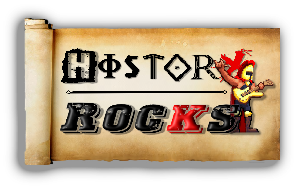 How to useThe 1-Minute Challenges are designed to be fun and engaging whilst focusing on knowledge retrieval. These are an ideal way of starting your lessons working in pairs or small groups. Questions can be changed and tailored to suit the content of your OWN topic.Print out the Challenge Cards, laminate them and tie them together with either a split pin or a treasury tag so that the children can easily access all four different cards. You could have these printed separately or back to back.In pairs, children have a set of cards each and choose a card to test their partner. Children need to try and answer all eight questions in 1-minute or as many as they can within that time.Using speed chess as inspiration (or the Beat The Chasers TV show), have a stopwatch for each child, a countdown timer on an iPad (https://www.online-stopwatch.com/chess-clock/ - tap on each clock to change the timer to 60 seconds for each side) or use an actual chess clock if you have plenty.Children take it in turns to ask questions. If they get a question correct, they stop their timer and ask their partner a question. If they do not know the answer or are incorrect, they continue answering questions.The winner is the one who either answers all of their questions in the quickest time or the one who answers the most questions correctly.Children could then choose a different question card to ask their partner or they could move to someone else. You could have winners play each other to narrow down to a grand final or simply have the children just find another partner.